Western Australian Public Sector Workforce Report (December 2012)This report provides information about Western Australia’s public sector workforce staffing levels as at 31 December 2012. The report relies on workforce data provided to the Public Sector Commission by public sector entities under the Human Resource Minimum Obligatory Information Requirements (HRMOIR). Staffing levels are broken down into:Headcount - the number of employees in WA public sector agencies;Paid FTE - full time equivalent (FTE) employees in WA public sector agencies; andAverage Paid FTE - Seasonally adjusted average full time equivalent (FTE) employees in WA public sector agencies.In accordance with the Premier’s Economic Statement in February 2009 and the Cabinet decision of 27 July 2009, an FTE ceiling has been applied to public sector entities. The Commission provides the Department of Treasury with a quarterly report containing the staffing levels as shown in this report. This Workforce Report categorises agencies that are required to meet the FTE ceiling, and those not required to do so.  Since the September 2010 quarter, the Department of Treasury’s methodology used to calculate agencies’ FTE ceilings has been aligned to PSC’s FTE methodology. However, direct comparisons between the FTE ceiling and ‘Average Paid FTE’ should still be done with care.In September 2012, the HRMOIR Data Definitions was updated to improve the reliability and accuracy of workforce data collected. As part of the changes, the calculation of “Headcount” now takes into account employees in multiple positions, to better reflect the number of people employed in the public sector. The figures for the previous “Headcount” calculation are now retitled as “Contracts” and are available upon request.Table 1: Agencies that are subject to an FTE CeilingTable 2: Agencies that are subject to an FTE Ceiling, but do not provide HRMOIR data Average Paid FTE for agencies subject to the FTE Ceiling7					109 381Table 3: Agencies that are not subject to an FTE Ceiling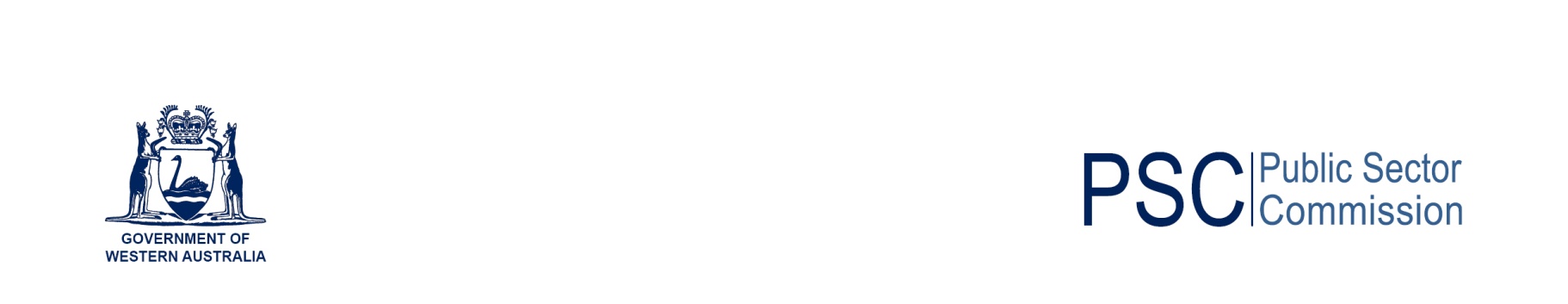 Headcount Dec 20121Paid FTE Dec 20122Average Paid FTE3Department of Education47 54634 84134 891Department of Health43 83934 72834 490Police Service (Western Australia Police) and Police Force8 6457 7407 727Department of Corrective Services4 4884 0984 066Department for Child Protection2 5772 2122 208Department of Environment and Conservation2 2981 9751 928Disability Services Commission1 9561 6781 677Department of the Attorney General1 7321 5481 551Department of Finance1 5791 4361 461Department of Transport1 5541 4161 378Department of Fire and Emergency Services1 4861 4511 421Polytechnic West1 3541 0441 111Central Institute of Technology1 185926986Department of Agriculture and Food1 2881 1491 170Commissioner of Main Roads1 1011 0251 022Department of Commerce1 059983959Challenger Institute of Technology851659670Department of the Premier and Cabinet854690689Department of Mines and Petroleum832785781Western Australian Land Information Authority (Landgate)833770759Department of Culture and the Arts712601611Western Australian Sports Centre Trust529237238Department of Training and Workforce Development556489514Department of Planning531484474Department of Water518465471Department of Fisheries507460449West Coast Institute of Training397315337South West Institute of Technology322244260Department of Regional Development and Lands316286287Department of Treasury321287289Great Southern Institute of Technology256190204Durack Institute of Technology251204219Office of the Director of Public Prosecutions262221227Department for Communities250205216Drug and Alcohol Office245197194Pilbara Institute223197197Zoological Parks Authority219168165Department of Sport and Recreation201173178Kimberley Training Institute195173178Public Sector Commission186136142Department of State Development189171168Department of Indigenous Affairs166147147School Curriculum and Standards Authority186154143Corruption and Crime Commission166155157Botanic Gardens and Parks Authority149115115Country High School Hostels Authority142111113C Y O'Connor Institute144122132Office of the Auditor General130113121Department of Local Government124110112Department of Racing, Gaming and Liquor123111110Chemistry Centre (WA)131126118Goldfields Institute of Technology1239595Western Australian Tourism Commission978492Office of the Environmental Protection Authority1069797Department of Education Services11910780Mental Health Commission837362Parliamentary Commissioner for Administrative Investigations (Ombudsman)676059Swan River Trust625757Economic Regulation Authority565554Small Business Development Corporation555048Western Australian Electoral Commission545048The National Trust of Australia (W.A.)453431Department of the Registrar Western Australian Industrial Relations Commission413635Commissioner for Equal Opportunity322528Heritage Council of Western Australia312928South West Development Commission221922Office of the Inspector of Custodial Services211917Wheatbelt Development Commission191716Office of the Commissioner for Children and Young People161416Law Reform Commission of Western Australia1743Pilbara Development Commission242216Kimberley Development Commission101012Great Southern Development Commission121213Office of the Information Commissioner131211Peel Development Commission141110Mid West Development Commission121212Gascoyne Development Commission111011Goldfields-Esperance Development Commission1088Salaries and Allowances Tribunal332Office of EnergyN/AN/A72TOTAL136 879109 344109 182Average Paid FTE4Average Paid FTE4Parliamentary Services 103Legislative Assembly 32Legislative Council 31Governor's Establishment 32Parliamentary Inspector of the Corruption and Crime Commission 2TOTAL7199Headcount Dec 20121Paid FTE Sep 20122Average Paid FTE3Electricity Networks Corporation (Western Power)3 3553 3053 242Water Corporation3 1032 9492 925Public Transport Authority of Western Australia1 5001 4311 405Department of Housing1 5301 4221 338Regional Power Corporation (Horizon Power)737514510Electricity Generation Corporation (Verve Energy)624603587Racing and Wagering WA491358355Electricity Retail Corporation (Synergy)495466430Gold Corporation381357361Insurance Commission of Western Australia377334336Fremantle Port Authority349336333Legal Aid Commission of Western Australia347310304Western Australian Land Authority (LandCorp)239230221Government Employees Superannuation Board (GESB)222203205Lotteries Commission (Lotterywest)205195185Forest Products Commission180160147WorkCover Western Australia Authority160138137Metropolitan Cemeteries Board150139137Rottnest Island Authority150121115Port Hedland Port Authority127127118Esperance Port Authority124124119Metropolitan Redevelopment Authority998978Geraldton Port Authority777578Western Australian Treasury Corporation636163Animal Resources Authority644948Dampier Port Authority727265Broome Port Authority755345Western Australian Institute of Sport574448Perth Market Authority523230Legal Practice Board454041Independent Market Operator484644Western Australian Greyhound Racing Association393838Bunbury Water Board (Aqwest)383635Bunbury Port Authority353332Busselton Water Board313030Albany Port Authority222222Health and Disability Services Complaints Office211817Western Australian Health Promotion Foundation (Healthway)211716Construction Training Fund191816Keep Australia Beautiful Council (W.A.)161111Western Australian Meat Industry Authority151110Potato Marketing Corporation of Western Australia111111Burswood Park Board877Veterinary Surgeons’ Board444Minerals and Energy Research Institute of Western Australia422Architects Board of Western Australia322Western Australian College of TeachingN/AN/A33TOTAL15 78514 64014 327TOTAL (HRMOIR)152 664123 984